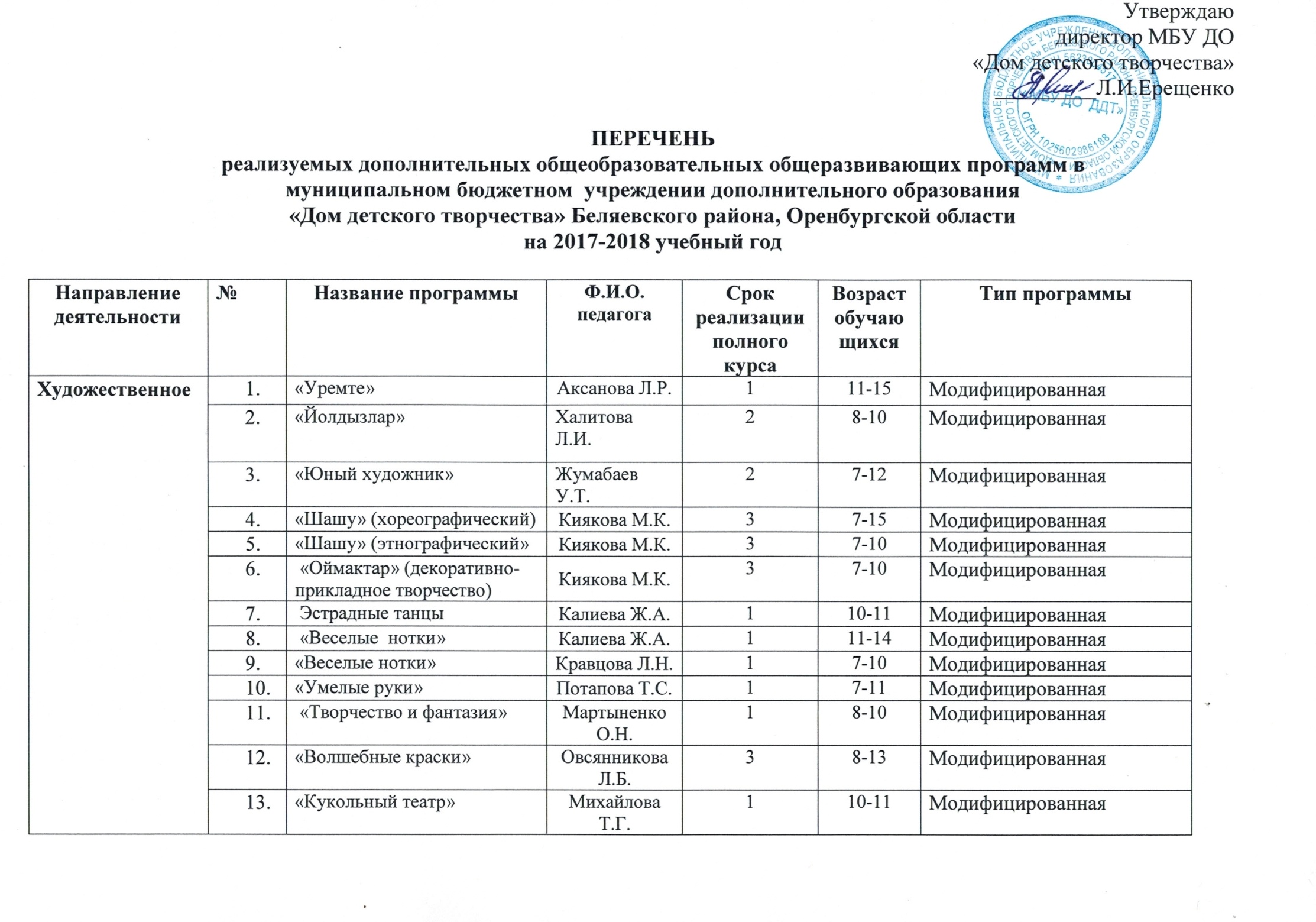 *в скобках  для программ с одинаковыми и неоднозначными  названиями уточнено направление деятельности.14«СТИМ» (театральный)Бижанова А.К.313-16Модифицированная15«Мир танца» (хореографический)Бижанова А.К.38-11Модифицированная16Студия  «Зернышко»(хореографический)Пустаханова А.А.35-9Модифицированная17«Театр голоса»Кузнецова Е.Н.18-14Модифицированная18Оркестр барабанщиц «Ритм»Пустаханова А.А.113-16Модифицированная19Звонкие голосаУракова А.У.17-15Модифицированная20Юные дарования Утеева С.К.113-16МодифицированнаяТуристско-краеведческое21«Юный турист»Слинченко Г.А.311-17МодифицированнаяТуристско-краеведческое22«Юный турист»Сенгер А.В.19-16МодифицированнаяТуристско-краеведческое23 «Юный турист» Куктеубаев М.З.211-15МодифицированнаяТуристско-краеведческое24«Юный турист»Утебаева Г.А.211-16МодифицированнаяТуристско-краеведческое25«Юный турист»Исупова Н.И.312-16МодифицированнаяТуристско-краеведческое26 «Юный турист»Рыженков М.В.313-16МодифицированнаяТуристско-краеведческое27Юный туристКондратьева Е.Т.312-15МодифицированнаяТуристско-краеведческое28«Следопыт»Дроботова И.А.210-15МодифицированнаяТуристско-краеведческое29«Поиск»Серженко Т.П.18-14МодифицированнаяТуристско-краеведческое30История ОренбуржьяПолозов А.М.114-15МодифицированнаяТуристско-краеведческое31Знаю и люблю свой крайРываев А.М.116-17МодифицированнаяТуристско-краеведческоеСоциально-педагогическое32«ЮИД»Жумабаев У.Т.110-12МодифицированнаяСоциально-педагогическое33«ЮИД»Безинский Е.Н.28-12МодифицированнаяСоциально-педагогическое34«ЮИД»Гончаров В.Ю.111-12МодифицированнаяСоциально-педагогическое35«ЮИД»Тюрин Ф.П.28-12МодифицированнаяСоциально-педагогическое36«ЮИД»Исупова Н.И.19-12МодифицированнаяСоциально-педагогическое37«Группа подготовки детей к школе «Буратино»Болдова В.А.16-7МодифицированнаяСоциально-педагогическое38«Дошколенок»Горланова В.В.15-7МодифицированнаяСоциально-педагогическое39«Мое Оренбуржье»Миниханова Л.Б.110-11МодифицированнаяСоциально-педагогическое40«Мое Оренбуржье»Куктеубаева А.Ж.19-10МодифицированнаяСоциально-педагогическое41«Мое Оренбуржье»Кислица Е.В.17-8МодифицированнаяСоциально-педагогическое42«Команда»Акопян Л.В.112-16МодифицированнаяСоциально-педагогическое43«Команда»Илегенова Е.В.114-16МодифицированнаяСоциально-педагогическое44ВПО «Патриот»Сенгер А.В.29-16МодифицированнаяСоциально-педагогическое45Казачий отряд «Есаул»Жумабаев У.Т.Демченкова З.Е.Жумабаев Р.У.29-16МодифицированнаяСоциально-педагогическое46ВПО «Беркут»Цеповяз А.В.310-18МодифицированнаяСоциально-педагогическое47ВПО «Ягуар»Жумабаев У.Т.210-12МодифицированнаяСоциально-педагогическое48ВПО «Сокол»Аверясов В.И.111-15МодифицированнаяСоциально-педагогическое49Школа безопасностиЦеповяз А.В.111-15МодифицированнаяСоциально-педагогическоеЕстественно-научное 50 «Юный эколог» Геберт Н.Н.212-15МодифицированнаяЕстественно-научное 51 «Юный эколог» Аверясова К.З.113-16МодифицированнаяЕстественно-научное 52 «Мир вокруг нас» Зайцева М.В.114-15МодифицированнаяФизкультурно-спортивное53«Рукопашный бой»Захарин Г.Ю.111-15МодифицированнаяФизкультурно-спортивное54«Олимпийский резерв»Крысов А.И.112-14МодифицированнаяТехническое направление 55 Фотовидео студия «Кинотавр»Исупов А.А.311-16МодифицированнаяТехническое направление 56«Информика»Битумина Р.Х.210-15МодифицированнаяТехническое направление 57 «Компьютерная графика» Жумабаева Е.А.210-14МодифицированнаяТехническое направление 58«Юный техник»Аверясов В.И.113-15МодифицированнаяТехническое направление 59«Модульное оригами»Лысякова Е.А.29-14МодифицированнаяТехническое направление 60«Робототехника. Роботрек»»Гончаров В.Ю.19-11МодифицированнаяТехническое направление 61«Робототехника. Технолаб»Суханова Н.Ю.17-8МодифицированнаяТехническое направление 62«Робототехника»Варфаламеев А.В.112-15Модифицированная